Je gaat je product presenteren in een muurkrant. Een muurkrant is een zelfgemaakte krantenpagina op de muur. Het hoofddoel van een muurkrant is vooral informeren. Dat hoeft niet alleen met artikelen (korte stukjes tekst). Je kunt dat ook bereiken met puzzels, strips en columns.Een muurkrant maak je samen. Ieder levert wat aan. Samen deel je de krant in.Op internet zijn programma’s waar je het format van een krant kunt vinden, bijvoorbeeld op www.krantenmaker.be.Vraag wel aan de docent of dat mag.Werk zo:Bereid de muurkrant voor. Dat doe je zo:kies het onderwerp van de muurkrant;bepaal de doelgroep van de muurkrant: de docent, medeleerlingen of mensen van buiten de school;maak een selectie van nieuwsonderwerpen;bedenk eerst zoveel mogelijk de soorten teksten die je kwijt wilt, dus tekst, puzzels, strips, columns enzovoort;kies de tekstsoorten die jullie echt willen gaan uitwerken;verzamel de informatie die je nodig hebt;verdeel de taken: wie maakt wat?
Maak een schets van de muurkrant: waar komt wat? Zorg voor een goede afwisseling van beeld en tekst.
Bepaal wat je kunt gebruiken van de gevonden informatie. Zie ook de tips hieronder. Kijk waar de overgebleven informatie in je globale indeling past.
Ieder voor zich werkt het toegewezen onderdeel voor de krant verder uit.
Lees de teksten goed door. Controleer de spelling en grammatica. Vraag aan je docent Nederlands waar je op kunt letten.
Stel de muurkrant samen. Tips:Er is heel veel informatie over van alles en nog wat te vinden. Kijk alleen maar eens op internet of in de bibliotheek. Maar welke gebruik je? En welke is betrouwbaar?Wat tips over die informatie:controleer informatie op betrouwbaarheid;gebruik verschillende bronnen (internet, tijdschriften, boeken uit de bibliotheek);vergelijk informatie over hetzelfde onderwerp met elkaar;lees zorgvuldig;maak aantekeningen en vat informatie over het onderwerp samen.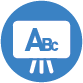 Presenteren – Een muurkrant maken 